Universidade de LisboaFaculdade de Farmácia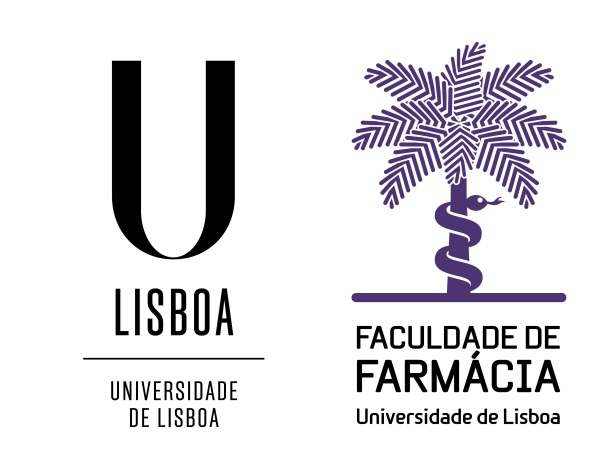 DISSERTATION / INTERNSHIP REPORT TITLEFull name of the applicantDissertation / Internship Report supervised by Professor______ and co-supervised  by Professor______________( when applicable).Master course designationGraduation year